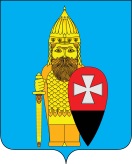 СОВЕТ ДЕПУТАТОВ ПОСЕЛЕНИЯ ВОРОНОВСКОЕ В ГОРОДЕ МОСКВЕ РЕШЕНИЕот 28 октября 2015г    №  10/13«О  материальном вознагражденииактивных граждан поселения Вороновское на 2016 год».В соответствии с Законом города Москвы от 06.11.2002г № 56 «Об организации местного самоуправления в городе Москве», Решением Совета депутатов поселения Вороновское от 23.09.2015г № 09/05 «Об утверждении Положения об оказании адресной социальной помощи  гражданам, проживающим на территории поселения Вороновское, за счёт средств местного бюджета», Уставом поселения Вороновское, Совет депутатов  поселения Вороновское решил:1.Установить размер материального вознаграждения активным гражданам, проживающим на территории поселения Вороновское в размере – от 500 рублей в месяц.2. Финансово-экономическому отделу  администрации поселения Вороновское предусмотреть расходы на материальное вознаграждение активным гражданам в бюджете  на 2016 год.3. Установить, что данное решение вступает в силу с 01 января 2016 года.4. Опубликовать настоящее решение в бюллетене «Московский муниципальный вестник» и на официальном сайте администрации поселения Вороновское в информационно-телекоммуникационной сети «Интернет».5. Контроль за исполнением настоящего решения возложить на Главу поселения Вороновское Исаева М.К.Глава  поселения Вороновское   	                       М.К. Исаев